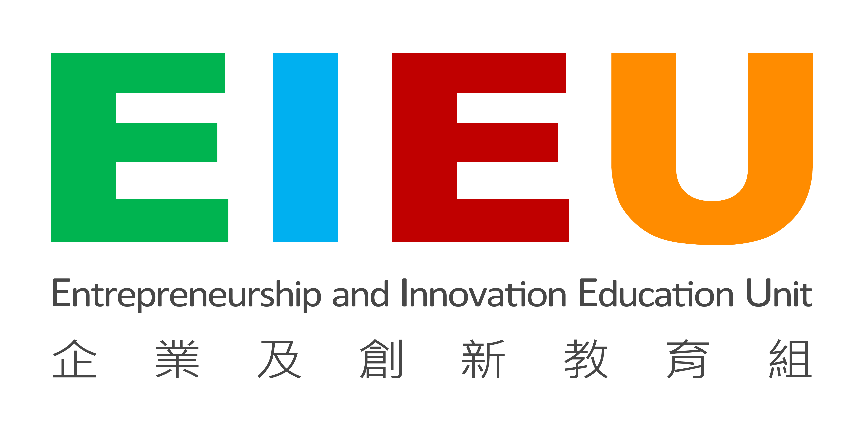 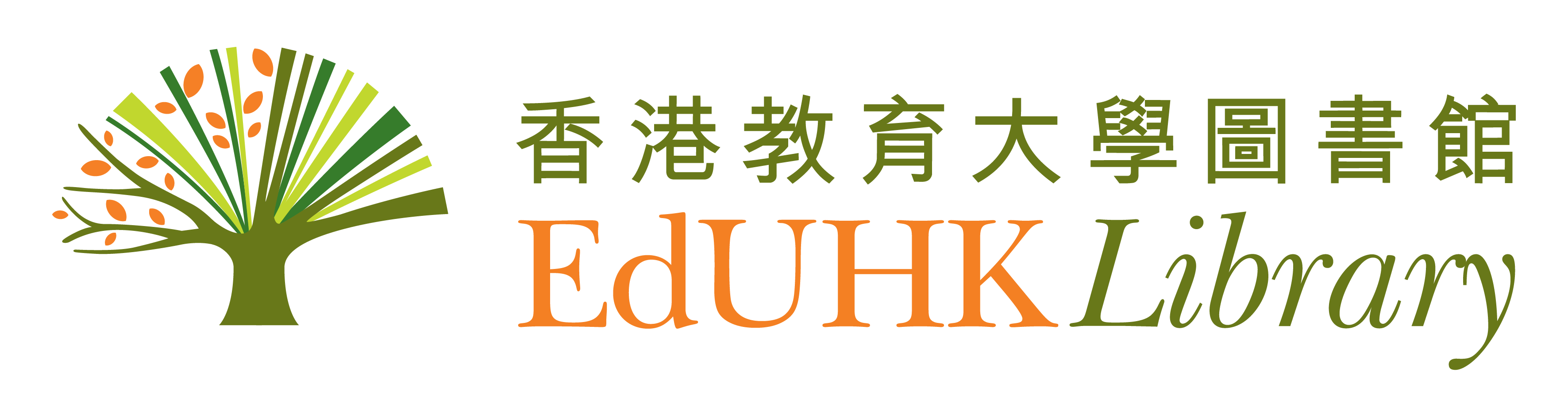 Entrepreneurship and Innovation Education UnitThe Education University of Hong Kong Library2022 Student Fair – EdUHK Lunar New Year Fair 2022 學生市集 – 教大年宵Application for Participation – EdUHK StudentsTo promote innovative and entrepreneurial spirits among EdUHK students, Entrepreneurship and Innovation Education Unit of EdUHK Library will organise the annual Student Fair in January 2022.   EdUHK students will have a chance to run their own business, to learn from experts in the industries and to win awards in competition on business planning, stall design, product design, etc.  The Student Fair will also serve as a platform for the University to connect with alumni, schools, parent-teacher associations, NGOs and social enterprises.Details of Event:  11 am to 8 pm, Saturday & Sunday, 22 and 23 January 2022, The Space, 2/F, D2 Place One, Lai Chi Kok.Eligibility of Participation:  All EdUHK students either as an individual or in a group.  Groups with at least two student members are preferred.  Since this activity is partially funded by the UGC, priority of acceptance will be given to local undergraduate students as required by the UGC.  To enhance diversity and synergy, external partners such as EdUHK alumni, schools, PTAs, NGOs and social enterprises will also be invited to participate.  Participation Fee and Deposit for EdUHK Students:  A total of $800 per stall run by EdUHK Students if application is accepted by the Organiser, including non-refundable Participation Fee of $400 and refundable Deposit of $400.  Deposit(s) is redeemable upon meeting all requirements specified in paragraph 9 of “Guidelines for EdUHK Students” (Appendix 1).  Please complete and submit this application form to Information Counter, G/F, Mong Man Wai Library at or before 5:00 pm, Monday, 15 November 2021.  For enquiries, please contact Ms Monique Chan at 2948 6511 or e-mail eieu@eduhk.hk. PLEASE READ THE ATTACHED GUIDELINES CAREFULLY BEFORE APPLYING.  By completing and submitting this application form, you signify your agreement to all terms and conditions of this form and attached guidelines.********************************************************************************Details of Individual Applicant / Leader of Group Applicant:Type of Participation (please tick one):     Individual     Group: Please provide detailed information of all other group members in Appendix 3.If the Applicant plans to collaborate with external parties in running a stall, please provide details on separate sheet(s).Category of Product(s)/Service(s) (may tick more than one):Description of product(s) for sale and/or service(s) to be provided at the stall, including price ranges (in English or Chinese, please use separate sheets if necessary):*	One standard stall will include one 120 cm x 60 cm (approx.) table and two chairs.  Each individual applicant or group applicant may apply for at most 2 adjacent stalls, subject to availability.  Double Participation Fees and double Deposits will apply for successful applications of 2 adjacent stalls.Facility Requirements:Signature:The Education University of Hong Kong LibraryPrivacy Policy Statement and Personal Information Collection StatementPrivacy Policy StatementThe EdUHK Library pledges to comply with the requirements of the Personal Data (Privacy) Ordinance, and ensure that our staff will adhere to the guidelines set out in the Privacy Policy Statement of the Education University of Hong Kong.Personal Information Collection StatementProvision of personal data is necessary for processing and follow up on your request, enquiry, application, donation, etc.The information collected from you will be used for the purposes described in 1 above, and/or for authenticating your eligibility to use library resources and services.The submission of personal data is voluntary. However, insufficient personal data may prevent the Library from processing and follow up on your request, enquiry, application, donation, etc.It is possible that any information submitted electronically could be observed by a third party in transit.  The Library or the University shall not be liable for any loss or damage to you as a result of this.Information we collect about you is strictly confidential.  Data may be provided to the University for administrative and academic purposes.  We will not disclose any personal information provided by you to any external bodies or organisations unless you have been consulted or we are required to do so by law.Except under special circumstances, information submitted to the Library on this document may be kept for 7 years. You have the right to request access to and correction of information about you held by the Library.  We may charge you an administration fee for accessing the information.If you wish to access or correct your personal data held by the Library, please submit a request to libdpo@eduhk.hk.Appendix 1Guidelines for EdUHK StudentsDefinitions“Organiser” refers to the Education University of Hong Kong Library and the 2022 Student Fair Organising Team.“Applicant” refers to individual EdUHK Student or a group of EdUHK Students applying for setting up and running a stall/2 stalls at the 2022 Student Fair.“Participant” refers to the Applicant who has been formally accepted in writing by the Organiser and has successfully paid the Participation Fee(s) and Deposit(s) for setting up and running a stall/2 stalls at the 2022 Student Fair.“Student Fair” refers to “2022 Student Fair – EdUHK Lunar New Year Fair” / “2022 學生市集 – 教大年宵”.Eligibility and Requirements All EdUHK students, either part-time or full-time, are eligible to apply for participation.  External partners such as EdUHK alumni, schools, PTAs, NGOs, social enterprises and commercial sponsors will be invited to participate by the Organiser to enhance diversity and synergy of the Student Fair.Since the number of stalls are limited, each applicant (whether an individual or a group) may submit one application only.  Each individual applicant or group applicant may opt to apply for at most 2 adjacent stalls, subject to availability.  Double Participation Fees and Deposits will apply if application for 2 adjacent stalls is accepted.This activity is partially funded by the UGC.  Priority of acceptance will be given to local undergraduate students of EdUHK as required by the UGC.Participants are required to:attend all briefings and training workshops organised by the Organiser;submit a Business Plan on or before the date specified by the Organiser;clean and tidy up the assigned stall(s) and return all borrowed items when moving out;after the completion of Student Fair, submit an assessment and reflection report on or before the date specified by the Organiser; andprovide data as required by the Organiser for enhancement of future programmes. Participants will be entitled to redeem the $400 (for 1 stall) or $800 (for 2 stalls) Deposit(s) upon meeting all requirements described in this paragraph.Information on the goods/services (e.g. hand crafted products) must be provided in advance, and tally with the actual situation of the Student Fair.  Participants failing to do so may be disqualified by the Organiser.  In addition to tangible goods, artistic and professional services may also be provided at the stalls, e.g. handicraft workshops, portrait drawing, photography, games, etc.Assignment, contracting and/or sub-letting of stalls or parts of stalls by the Participants to any third parties is strictly prohibited.  Any Participant found to be in breach of this sub-letting prohibition will be asked to immediately remove all illegitimate third party materials and business information.  The Organiser reserves the right to claim for any losses caused by assignment, contracting and/or sub-letting of stalls or parts of stalls by the Participants and terminate the participation of such Participants.Applicants may propose to collaborate with external parties (e.g. alumni, schools, NGOs, social enterprises) in running the stalls.  Full details must be provided in the application for consideration by the Organiser.  If accepted, the Applicants/Participants will remain to be solely and fully responsible for discharging all responsibilities of their participation in the Student Fair.The Organiser reserves the right to reject any application base on absolute sole discretion without assigning any reasons.Payment Participation Fee of $400 (non-refundable) and Deposit of $400 (refundable upon meeting all conditions and requirements in paragraph 9) must be paid immediately upon formal acceptance by the Organiser.Double Participation Fees of $800 and double Deposits of $800 will apply if application for 2 adjacent stalls is accepted.Request for refund will not be considered once payment is made.  Redeem of Deposit(s) must be made in accordance with all conditions and requirements specified in paragraph 9.Participation Fees and Deposits will not be refunded to Participants disqualified by the Organiser or withdraw on their own accord for whatever reason.Stall AllocationThe Organiser will review and ensure that the applications are qualified according to all terms and conditions of the Student Fair.  If the number of qualified applications exceed the number of stalls available, the Organiser will select applications according to criteria predefined by the Organiser, including but not limited to: priority for local undergraduate students as required by the UGC, relevancy to the aims and objectives of the Student Fair, expected learning experience in entrepreneurship and innovation, viability of the proposed business, attractiveness, expected customer base, etc.  The Organiser will also select applications of similar nature and/or proposing similar merchandise and services on a first-come-first-served basis.  All decisions of the Organiser shall be final and no appeal will be accepted.The Organiser has the sole and absolute discretion in allotting stall for each accepted Participant.  All decisions including stall location shall be final and no request for change will be entertained.Stall SpecificationsEach standard stall comprises one 120 cm x 60 cm (approx.) table and 2 chairs.Stall OperationParticipants must attend fully all two days of the Student Fair (i.e. 22 and 23 January 2022) and ensure that their stalls are manned and open during the opening hours (i.e. 11:00 am to 8:00 pm) by at least one authorized representative who shall be fully responsible for the operation of the respective stall.Participants are only allowed to set up their allocated stalls at the timeslots specified by the Organiser.Participants shall pack up and vacate their allocated stalls by 10:00 pm on the last day of the Student Fair, unless otherwise stated.All audio-visual equipment must generate a noise level which does not cause any annoyance or inconvenience to other Participants and visitors.All tables, chairs and items borrowed by the Participants must be returned to the Organiser in good condition at the end of the Student Fair.  If the Participants are found intentionally damaging or losing the borrowed items, the person at fault must pay the University for loss or damage up to the full value or as charged by the venue provider.Participants shall be responsible for the disposal of their stalls’ trash and refuse by the end of the Student Fair operation.Display and Merchandising RequirementsParticipants can only sell merchandise and services declared on their application forms unless with exemption granted by the Organiser.Sale of the following items is strictly prohibited:Food and beverage without appropriate licences issued by the authoritiesUnlicenced, banned products or items which violate any trademarks or intellectual propertiesOffensive weapons, firearms, ammunition, explosives, radioactive materials, flammable substances, obscene articles, poisons and illegal drugs and associated paraphernaliaAny form of alcohol or tobacco productsAny animals or parts of animalsAny items or materials of the following nature: i) provocative; ii) defamatory; and/or iii) spreading hate speechAny other items, merchandise or goods that are prohibited by laws or considered inappropriate by the OrganiserThe Participants warrant that all merchandise to be sold at the stalls do not violate the laws of Hong Kong SAR.  All merchandise to be sold or services to be provided must be legal in Hong Kong market and if any licences or permits are required for such marketing, selling or possession, the Participants must obtain the appropriate licences or permits.  The Participants must at all times be compliant with any laws or regulations governing the marketing, sale, importation and possession of such products or provision of such services.Competition and AwardsThe Organiser will set up a competition among all EdUHK Student Participants with different categories of awards to be adjudicated by a panel of Academic Advisors and representatives of the Organising Team.  Specific award(s) may be voted by visitors of the Student Fair.  Please see “EdUHK Student Competition Regulations” (Appendix 2) for details.Termination of Right to ParticipateIf the Organiser is of the view that behaviours or actions of particular Participants are illegal, offensive, dangerous, and/or potentially inconsistent with the Organiser’s/Student Fair’s objectives, the Organiser has the full authority to terminate the participation of such Participants.If any Participants are found to have committed any acts which, in the opinion of the Organiser, might prejudice or damage the reputation and/or image of the Student Fair or the University, the Organiser has the full authority to terminate the participation of such Participants.In the event that particular Participants’ right to participate in the Student Fair is terminated by the Organiser, the Participants shall have no claim for refund of any monies paid to the Organiser or any form of compensation.Change and Cancellation of Student FairThe Organiser reserves the right to change the date(s) and/or venue of the Student Fair to other date(s) and/or venue (including but not limited to postponing to later date(s)) as the Organiser deems fit, or cancel, or shorten the duration of the Student Fair at any time without incurring any liability whatsoever to the Participants due to circumstances beyond the Organiser’s control including but not limited to major disruption of transport system, public health conditions, extreme weather conditions, actions of the venue provider, etc.If the Student Fair is cancelled due to special circumstances, it shall be rescheduled to date(s) and venue determined by the Organiser.  Alternatively, the Organiser may offer the participants to join the next Student Fair as compensation.Additional Rules and RegulationsThe Organiser reserves the right to interpret, alter and amend any of these guidelines and to issue additional rules and regulations at any time it considers necessary for the orderly operation of the Student Fair.  Participants must also comply with all regulations and guidelines imposed by the venue provider.IndemnityThe Organiser shall not be held responsible for any dispute or liability arising from the sale of merchandise or services provided by the Participants.The Organiser undertakes no financial or legal responsibility for any type of risk concerning or affecting the Participants/visitors, their personal belongings and merchandise.Doing business involves risk.  Applicants must fully understand that there will be chances of money losses, and they should consider their own investment objectives and risk tolerance level.  The Applicants acknowledge that the Organiser has given no commitment or guarantee as regards the number of visitors to the Student Fair and the results of the Student Fair, and agree that they have no claim against the Organiser in this connection. Appendix 2EdUHK Student Competition RegulationsJudging PanelTwo Academic Advisors and two Student Members of the Organising TeamPrizes for Each Awarda) Certificate of Awardb) $500 book couponAnnouncement of AwardsWednesday, 26 January 2022Award 1: The Best Business Plan 最佳銷售計劃書Award 2: The Best Stall Design 最佳攤位設計Award 3: The Most Popular Stall 最受歡迎攤位Award 4: The Best Product Design 最佳產品設計Product(s) of the winning team will be recommended to be official souvenir(s) of the University and/or for sale at the University’s souvenir shop.Appendix 3Details of All Other Group MembersName:Student No.:Programme  Code: Major:Year of Study:EdUHK e-mail:Mobile No.: Clothing & Accessories Arts & CraftsSTEM Products & Activities Home Wares ElectronicsOthers (please specify): Games Second Hand GoodsNumber of Stall(s) Required*:OneTwoElectricity (please specify electrical appliances and equipment to be used at the stall):Other Special Requirements (please specify):Individual Applicant orLeader of Group ApplicantDateJudging:Assessment by Judging Panel  (100%)Assessment by Judging Panel  (100%)Assessment by Judging Panel  (100%)Business Plan Submission Deadline:Monday, 3 January 2022Monday, 3 January 2022Monday, 3 January 2022Judging Criteria:CriteriaCriteriaWeighingRemarksOriginality of products and servicesOriginality of products and services40%Innovation in operational model and marketing strategies Innovation in operational model and marketing strategies 40%Feasibility of the operational model (e.g. risk control, marketing strategies, market analysis, financial management, etc.)Organisation skills and team building Organisation skills and team building 10%Team building / person-in-charge’s overall planningPresentationPresentation5%Executive summary, overall presentation, tidiness, preparation, etc.Reasonable profit predictionReasonable profit prediction5%Financial viability of the businessJudging:Assessment by Judging Panel (50%)Voting by all visitors (50%)Judging Criteria:CriteriaWeighingRemarksCreativity in naming of stall (by Judging Panel)5%Creativity of stall’s name; can it reflect its business natureOverall design, theme and decoration of stall (by Judging Panel)45%Aesthetics and attractiveness of the stall, whether it can help draw target customers and stand out from the restVoting by all visitors 50%Each visitor can cast one vote to the stall they considered with the best designJudging:Voting by all visitors (100%) – Each visitor can vote at most three favourite stalls.  The stall receiving the highest votes will be the winner.Judging:Assessment by Judging Panel (100%)Judging Criteria:CriteriaWeighingCreativity25%Overall design and functionality25%Manufacturing standard and craftsmanship25%Sustainability and environmental friendliness25%NameStudent No.Programme CodeMajorYear of StudyEdUHK E-mailMobile No.